Številka: 57/14 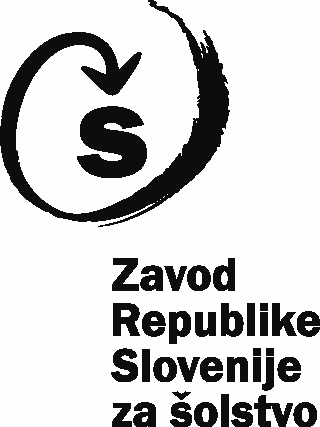 Datum: 02. 10. 2015V  A  B  I  L  OPROGRAM SREČANJA: Lepo vas pozdravljamo in se veselimo srečanja z vami.ŽigRavnateljica Zavoda za slepo in slabovidno mladino Ljubljana, Katjuša KoprivnikarSvetovalka ZRSŠ, mag. Simona R. OžekVodja ŠS, mag. Nina Čelešnik Kozamernik                 Vabimo vas na 1. sestanek študijske skupine za               Učitelje slepih in slabovidnih učencev in dijakov               Učitelje slepih in slabovidnih učencev in dijakovdne14. 10. 2015ob 15.00 uriv prostorihZavoda za slepo in slabovidno mladinoZavoda za slepo in slabovidno mladinoZavoda za slepo in slabovidno mladinoZavoda za slepo in slabovidno mladinokrajLangusova ulica 8, LjubljanaLangusova ulica 8, LjubljanaLangusova ulica 8, LjubljanaLangusova ulica 8, LjubljanaČasTemaPredavatelj/-ica15.00 – 15.30 Pozdrav udeležencev, način dela, pregled dokumentacije, analiza dela v preteklem šolskem letumag. Nina Čelešnik KozamernikZavod za slepo in slabovidno mladino Ljubljana15.30 – 17.30  Malica v temi (5€ po osebi*) in obisk vrta čutilPrva skupina ob 15.30, druga ob 16.30Damijana Dušak, Zavod za slepo in slabovidno mladino LjubljanaMarija Repe Kocman in Nina Schmidt,Zavod za slepo in slabovidno mladino Ljubljana18.30 – 19.30Projekt Precise Evaluation – fair Intervention – praksa s slepimi in slabovidnimi po Evropi in učni listi ter materiali (vsaka šola prejme po 1 brošuro in cd)mag. Nina Čelešnik KozamernikZavod za slepo in slabovidno mladino LjubljanaProsimo, da svojo prisotnost potrdite po elektronski pošti celesniknina@gmail.com, najkasneje do četrtka, 08.10. 2015. Prijave po tem datumu ne bomo mogli več upoštevati.*Plačilo malice bo po izstavljenem računu po srečanju. V kolikor bo stroške poravnala šola, prosimo, prinesite s seboj naročilnice, na osnovi katerih bomo izdali račune.